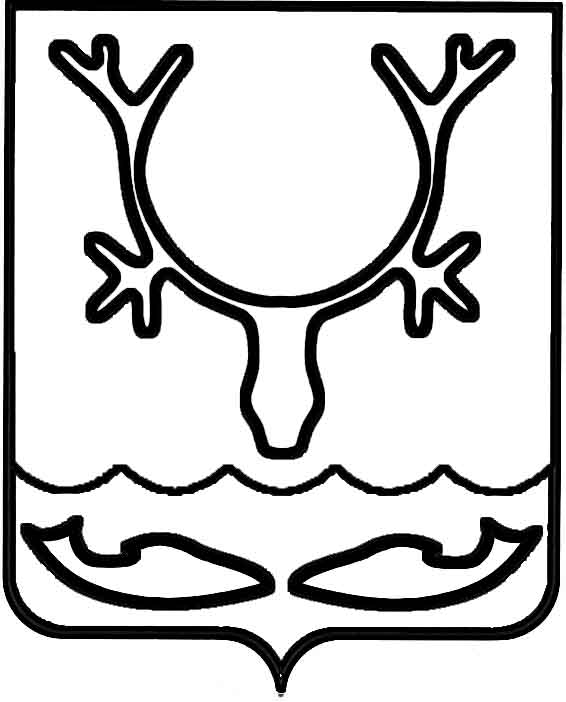 Администрация муниципального образования
"Городской округ "Город Нарьян-Мар"РАСПОРЯЖЕНИЕОб утверждении плана проведения плановых проверок соблюдения трудового законодательства и иных нормативных правовых актов, содержащих нормы трудового права, в организациях, подведомственных Администрации города Нарьян-Мара, на 2024 годВ соответствии со статьей 353.1 Трудового кодекса Российской Федерации, Законом Ненецкого автономного округа от 06.06.2014 № 40-ОЗ "О порядке                              и условиях осуществления ведомственного контроля за соблюдением трудового законодательства и иных нормативных правовых актов, содержащих нормы трудового права, в Ненецком автономном округе":1.	Утвердить план проведения плановых проверок соблюдения трудового законодательства и иных нормативных правовых актов, содержащих нормы трудового права, в организациях, подведомственных Администрации города Нарьян-Мара, 
на 2024 год (Приложение).2.	Настоящее распоряжение вступает в силу со дня подписания и подлежит размещению на официальном сайте Администрации города Нарьян-Мара. ПриложениеУТВЕРЖДЕН распоряжением Администрации муниципального образования "Городской округ "Город Нарьян-Мар" от 01.11.2023 № 588-рПланпроведения плановых проверок соблюдения трудовогозаконодательства и иных нормативных правовых актов,содержащих нормы трудового права, в организациях, подведомственных Администрации города Нарьян-Мара, на 2024 год01.11.2023№588-рГлава города Нарьян-Мара О.О. Белак№ п/пНаименование подведомственной организации, деятельность которой подлежит плановой проверкеПредмет плановой проверкиФорма плановой проверкиДата начала проведения проверкиСрок проведения плановой проверки, рабочих дней1234561муниципальное унитарное предприятие       "Комбинат 
по благоустройству и бытовому обслуживанию"соблюдение трудовогозаконодательства и иных нормативных правовых актов,содержащих нормы трудового правадокументарная05.11.202420